Institute of Animal Physiology and Genetics CAS, v. v. i.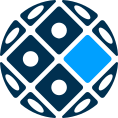 	Rumburská 89, 277 21 Liběchov, Czech Republic	tel.: +420 315 639 532; fax: +420 315 639 510	E-mail: uzfg@iapg.cas.cz; URL http://www.iapg.cas.czInternal Grant Agency of IAPG CASAnnouncing funding possibility for young individual researchers for 2019.Scientific excellence is the sole criterion of evaluation.Who is eligible?Any student who is undergoing his research study at the IAPG CAS, v.v.i.Employee of the Institute up to 35 years of age; plus maternity/paternity leavePrincipal investigators on projects from other funding agencies (e.g. CSF, MEYS, Czech health research council - AZV, large ERC Research Grants) are not eligible for IAPG IGA grantsPlease select only competitive researchers due to overload of applicationsWhat can be funded?Everything what is connected to the proposed project and is properly explained.Lab consumablesServicesPresentation and/or publication of results Research fellowship, expeditionInstruments, hardware, software (Non-investment)  Implementation of new methodPatent application any field of researchHow much?100.000 CZKNumber of funded projects will dependent on the institutional budget.How to apply? Application is composed of: 1) Short abstract, State-of-the-art and objectives, Methodology, summary of the total estimated project costs with explanation - max 2 pages2) Administrative form – 1) name of applicant 2) name of the project 3) laboratory 4) employment relation to the institute. Actual funding projects, ethics issues Signature of applicant and head of lab3) Curriculum vitae - max 1pageGrant applications can only be submitted in response to a Call for Proposals announced by e-mail to the heads of laboratories.The applications will be submitted in one printed version and one electronic single .pdf file. To the secretariat and uzfg@iapg.cas.cz (named: IGA19 name of applicant; max size of application is 5MB). Both versions have to be equal and signed. The application should meet all criteria otherwise might be excluded from the competition.Deadlines30. 11. 2018 - Submission  31. 1. 2019 – Announcement of winners1.2. 2019 – Starting of funding30. 11. 2019 - Stop of ordering; leftover will be seized31.1.2020 - End of the project31. 2. 2020 - ReportDate will be announced - Presentation of resultsEvaluation processProposals are evaluated by the Evaluation board on the basis of excellence as the sole criterion. It will be applied to the evaluation of both the research project and the Investigator in conjunction. Peer reviewers are in charge of assessing and scoring the proposals. Those who pass the quality threshold are ranked. Depending on the call budget available, a budgetary cut-off applies to the ranking list and only the highest ranked proposals are offered an IGA grant until the call's budget has been used.Evaluation panel The evaluation panel has five members. The head of evaluation panel will be selected by the Institutional board. The four external panelists will be from Institutional board (Aleš Hampl, Jiri Hejnar, Vladimir Krylov, Jiří Hašek). The evaluation board will be confirmed by the Institutional board.  All the panelists have same voting power.Changes in use of allocated budget must be pre-approved by the head of evaluation panel or by director of Institute.  (e-mail request is OK).Project reportEach project will be closed with written report containing clear explanation of obtained results, used budget (including justification of any changes from original proposal) and short comment form the head of grantee’s laboratory. The report will be submitted in one printed version and one electronic single .pdf file to the secretariat and uzfg@iapg.cas.cz (named: ReportIGA19 name of grantee; maximally 5MB in size). Both versions have to be equal and signed. The results will be presented at the IAPG CAS meeting in the first part of the 2020. Date will be announced in advance. In the case of absence of grantee the results will be presented by the head of the lab. In Liběchov, XX				                                                       Michal Kubelka, PhD       Director of IAP CAS, v. v. i.2) Administrative formName of the applicant:Name of the project:Laboratory:Employment relation to the institute: Funded project/s where I am main investigator: co-investigator:Here I am confirming that all proposed experiments are in line with institutional policies.My project is using/not using animals or human material. Yes [ ]No  [ ]In case of positive answer to previous question:I am confirming I will obtain all the legally required certificates and permissions before starting the project.I am confirming that the information I am providing are true and up to date. Applicant                                                           …………………………………………………….                             By my signature I am confirming that I am fully supporting the applicant’s proposal.Name of Lab head                                                   ……………………………………………………..